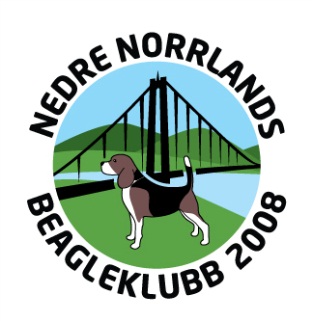 PROTOKOLL STYRELSEMÖTE 190210
Närvarande ordinarie medlemmar: Sven och Lotta Magnusson, Torleif Jakobsen, Ingela Holmgren, Sture ÖsterlundFrånvarande ordinarie medlem: Mats JohanssonNärvarande suppleanter: Emily SöderströmFrånvarande suppleant: Nina NordqvistUtom styrelsen: Curt Edström tom punkt 3Mötet öppnadesTill sekreterare valdes Lotta Magnusson och till justeringsmän Sven Magnusson och Sture ÖsterlundCurt deltog i sin roll som sammankallande i valberedningen. Ingen har aviserat att man vill avgå eller sluta sitt uppdrag i styrelsen som i och med det verkar bli oförändrad i sin sammansättningFöregående protokoll lades till handlingarna utan kommentarerDagordningen godkändes utan ändringÅrsmötet kommer att avhållas på Alnö hembygdsgård den 24/3 kl 11.00.
Även i år kommer vi att hänvisa till hemsidan för material att ta del av/skriva ut till årsmötet.
Materialet bör vara på hemsidan senast en vecka innan årsmötet

Att ordna samt ansvarig:
Kallelse med underlag per post – Lotta, skickas v 9
Bokning av lokal inklusive fika samt projektorduk – Sture
Projektor – Mats
Dator – Mats/Sven
Verksamhetsberättelser – Ingela för Utsk, Dick för JPK, Lotta för styrelsen
Sammanställning av priser och utmärkelser – respektive kommitté
Diplom – Björn
Vandringspris – respektive innehavare eller kommitté
Påannonsering på facebook och hemsida – Nina och Curt, åtgärdat i skrivande stund!
Dagordning uppkopierad till årsmötet – Lotta

Allt material som ska läggas ut på hemsidan skickas till Curt som ser till att det bli inlagt på hemsidan
Inga övriga frågorMötet avslutas. Nästa möte 5/5
Lotta Magnusson	Sven Magnusson	Sture Österlund…………………………….	………………………	………………………….Lotta Magnusson		Sven Magnusson	Sture ÖsterlundSekreterare		Justeringsman	Justeringsman


				